Purpose:  To provide step by step instructions on how to remove and replace the XYZ stage within the WOLF G2.Definitions & Acronyms: N/ATools Guide:Examination gloves2.5 mm Hex BitIn-Lb Torque DriverPreparing the WOLF G2: This procedure begins with a unit that has the top cover and cartridge fixture removed.  Refer to the disassembly portion of the WOLF G2 Cartridge Fixture Replacement Procedure for instructions to get to this stage.Disconnection of Motor and Encoder Cables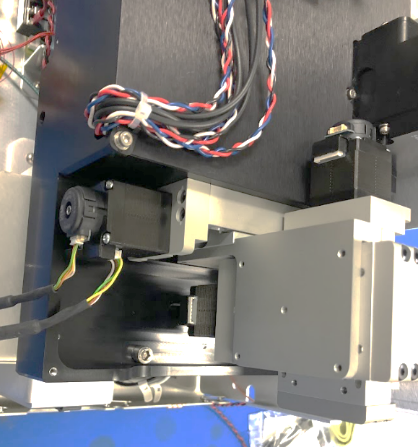 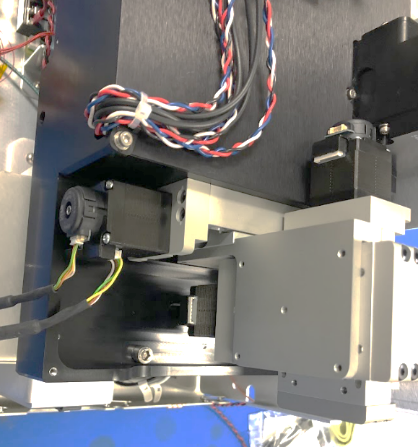 Removal of Fixture Mounting Plate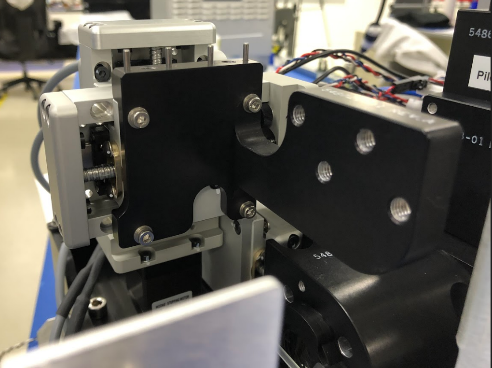 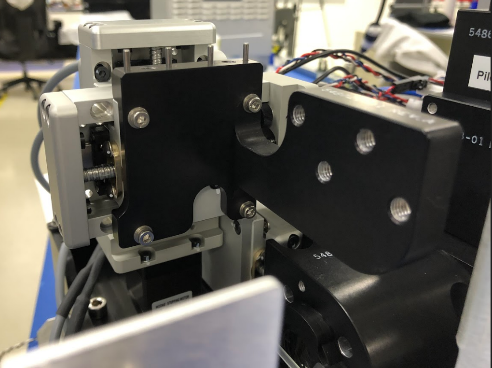 Old XYZ Stage Removal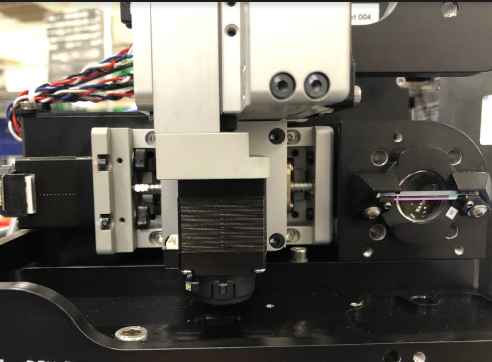 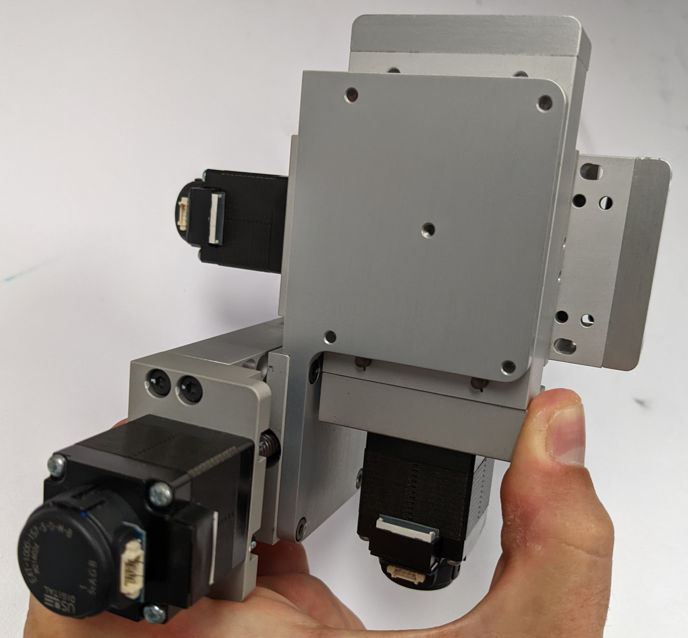 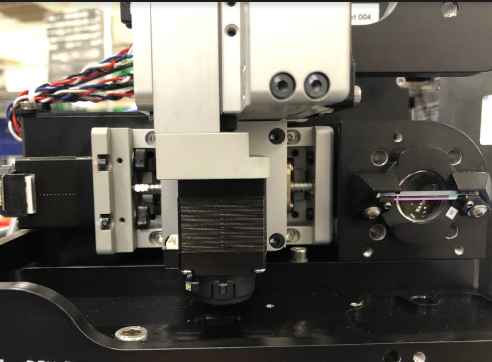 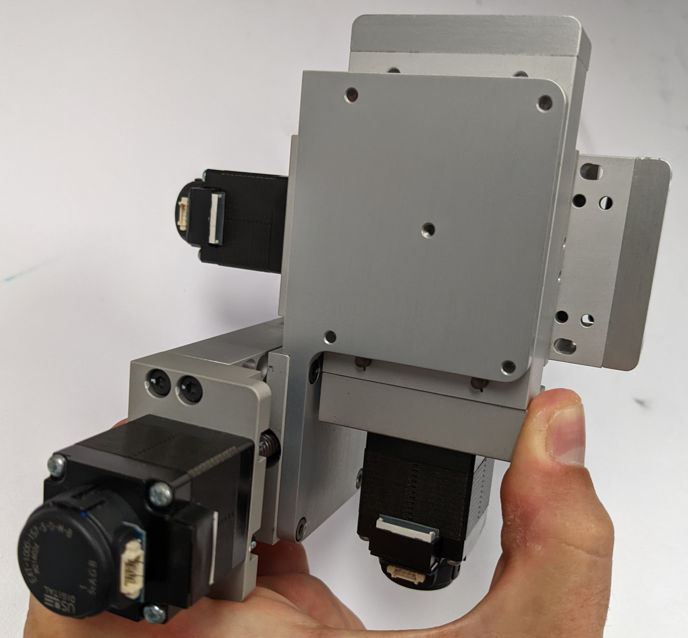 New XYZ Stage InstallationRe-Assembly of Fixture Mounting PlateReconnection of Motor and Encoder CablesFunctional VerificationCorrect function should be verified by performing the WOLF G2 Installation QC procedure.Revision History:ISSUED DATEDescription of ChangeAuthorA07/5/2022Original draftM. Benchimol